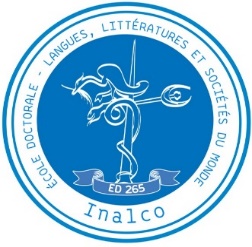 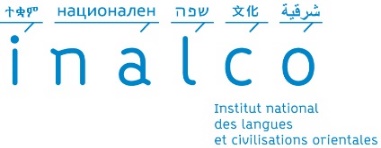 Comité de suivi individuel du doctorantComposition                                   à remettre complété et signé à l’École Doctorale avant le 31/03/2022L’arrêté du 26 août 2022 relatif à la formation doctoraleL'article 13 précise que le comité de suivi individuel du doctorant veille au bon déroulement du cursus en s'appuyant sur la charte du doctorat et la convention de formation.Le comité de suivi individuel du doctorant assure un accompagnement de ce dernier pendant toute la durée du doctorat. Il se réunit obligatoirement avant l’inscription en deuxième année et ensuite avant chaque nouvelle inscription jusqu’à la fin du doctorat.L'école doctorale veille à ce que dans la mesure du possible, la composition du comité de suivi individuel du doctorant reste constante tout au long de son doctorat. Le comité de suivi individuel du doctorant comprend au moins un membre spécialiste de la discipline ou en lien avec le domaine de la thèse. Dans la mesure du possible, le comité de suivi individuel du doctorant comprend un membre extérieur à l'établissement. Il comprend également un membre non spécialiste extérieur au domaine de recherche du travail de la thèse. Les membres de ce comité ne participent pas à la direction du travail du doctorant. L'école doctorale veille à ce que le doctorant soit consulté sur la composition de son comité de suivi individuel, avant sa réunion.Nom, prénom du doctorant1re année d’inscription en thèseUnité de rechercheDirecteur(s) de thèseSujet de thèse Composition du comité de suivi (composé d’au moins deux membres, dont au moins un HDR et si possible un membre extérieur à l’INALCO)Composition du comité de suivi (composé d’au moins deux membres, dont au moins un HDR et si possible un membre extérieur à l’INALCO)Composition du comité de suivi (composé d’au moins deux membres, dont au moins un HDR et si possible un membre extérieur à l’INALCO)Composition du comité de suivi (composé d’au moins deux membres, dont au moins un HDR et si possible un membre extérieur à l’INALCO)Composition du comité de suivi (composé d’au moins deux membres, dont au moins un HDR et si possible un membre extérieur à l’INALCO)NomTitreétablissementsignatureMembre spécialisteMembre extérieur à l’INALCOMembre extérieur au domaine (facultatif)Date de la nomination du comité : Date de la nomination du comité : Date de la nomination du comité : Signature du doctorantSignature du ou des Directeur(s) de thèseSignature du Directeur de l’Ecole doctorale